       Егерме етенсе  сакырылышы                                Тридцать второе заседание       Утыз икенҫе ултырышы                                        Двадцать седьмого созыва          KАРАР                                                                       РЕШЕНИЕ                                                  «25»       май      2018 й.                     №  183                «25»        мая         2018 г. Об уточнении бюджета сельского поселения Матвеевский сельсовет муниципального района Кушнаренковский район РеспубликиБашкортостан на 2018 год        Заслушав информацию главы сельского поселения Матвеевский сельсовет муниципального района Кушнаренковский район Республики Башкортостан Исламова Фаниля Сабитовича, Совет сельского поселения Матвеевский сельсовет муниципального района Кушнаренковский район Республики Башкортостан  РЕШИЛ:          1. За счет свободного остатка денежных средств на конец отчетного периода 2017 года увеличить бюджет СП Матвеевский сельсовет  МР Кушнаренковский район  по расходам на сумму 5000,00 рублей, в том числе:- на сумму 5000,00 рублей для оплаты расходов по выполнению плана мероприятий по профилактике лесных пожаров в сельском поселении Матвеевский сельсовет муниципального района Кушнаренковский район Республики Башкортостан  на 2018 год    по КБК 0309/791/09/0/00/21910/244/226.10/ФЗ.131.03.120/15021.        2. Контроль за исполнением данного решения возложить на постоянную комиссию Совета по бюджету, налогам и вопросам собственности. Глава сельского поселения                                                                   Ф.С.ИсламовБашkортостан  РеспубликаһыКушнаренко районы муниципаль районыныңматвеев ауыл советы ауыл билӘмӘһе cоветы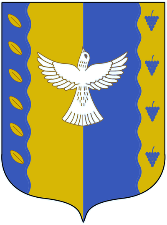 совет сельского поселенияМатвеевский  сельсовет муниципального района Кушнаренковский районреспублики башкортостан